    			 TRIVIS - Střední škola veřejnoprávní a Vyšší odborná škola prevence kriminality 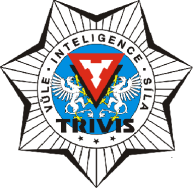  a krizového řízení Praha,s. r. o.   					       Hovorčovická 1281/11, 182 00 Praha 8           				OR  vedený Městským soudem v Praze, oddíl C, vložka 50353_____________________________________________________________________________________________________č. smlouvy:……………………….. žák(žákyně) Jméno a příjmenínarozen(a)třída
z důvodu: částka a odklad platby do       zákonný zástupce jméno a příjmení 	                                   bydliště - obecV …………………… dne ………….Podpis žáka                                                            Podpis zákonného zástupce ROZHODNUTÍ ŘEDITELE:Ředitel školy:                                                      POVOLUJE           -     NEPOVOLUJEV Praze dne Telefon a fax: 233 543 233                   E-mail : praha@trivis.cz                   IČO 25 10 91 38